GEORGE MASON UNIVERSITYTheatre Education Pre-K - 12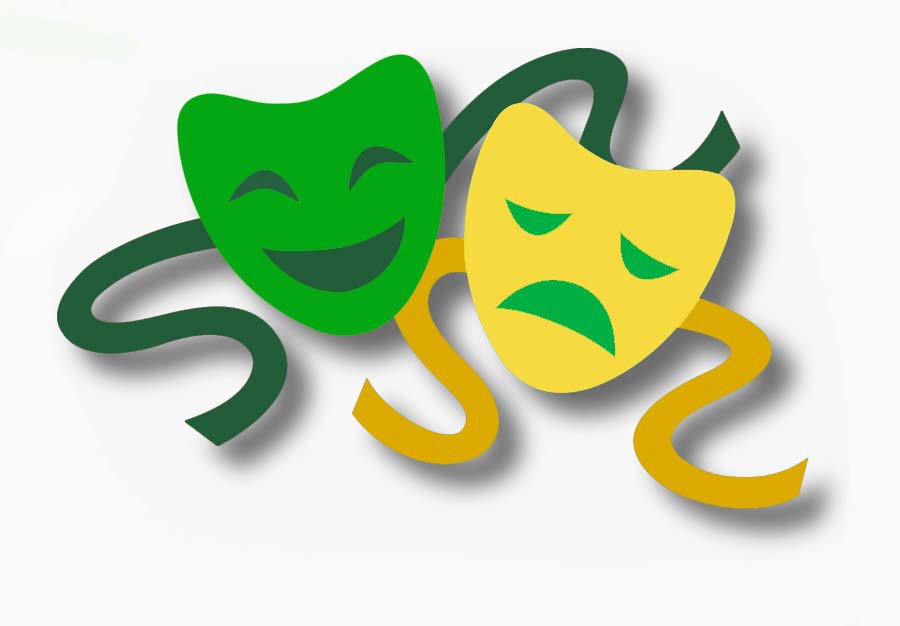 GRADUATE/UNDERGRADUATE INTERNSHIP MANUAL2022 - 2023Updated August 2020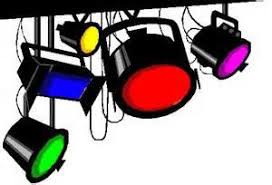 The programs in the College of Education and Human Development (CEHD) at George Mason University (Mason) are aligned with learned societies, and our faculty members are committed to CEHD priorities. As a result, candidates are prepared to be reflective practitioners who are responsive to diversity, and effective professionals who use research-based practices and integrate technology. Field experiences and internships are an integral part of coursework and are the most significant opportunities for candidates to apply new knowledge, skills and dispositions.Student teaching or internship, the final course and culminating experience in Mason’s state approved teacher education programs, provides opportunities for extended practice under the guidance of experienced professionals from the school and university. Such professionals in the schools are called Mentor Teachers. The other member of the support team for a Teacher Candidate intern is the university supervisor, who may be regular faculty, adjunct faculty, or a graduate assistant with experience in the licensure area.The purpose of this Student Teaching Manual is to provide guidance for the team of Teacher Candidate, Mentor Teacher, and university supervisor.ELIGIBILITY FOR STUDENT TEACHINGEligibility for student teaching requires good academic standing;Satisfactory completion of all other coursework in the licensure program andSubmission of passing scores on the Virginia Communications and Literacy Assessment (VCLA).STUDENT TEACHING PLACEMENTSRequests for placements are processed by the Clinical Practice Specialist (CPS) based on students’ applications. All school divisions require submission of transcripts and documentation of testing for TB. Assignments of university supervisors are made immediately before the semester begins.Changes in student teaching placements and university supervisor assignments are made rarely and only for serious reasons. Such changes must be coordinated through the CPS, which also must be informed of changes in Mentor Teacher assignments and in Teacher Candidates’ names, addresses, and phone numbers.LENGTH OF STUDENT TEACHING/INTERNSHIPGeorge Mason requires 300 student teaching clock hours, including 150 hours of direct teaching. This commitment is a 15-week full-time experience. These requirements exceed the current state licensure requirement. An extended period of student teaching provides better preparation and is protection against contingencies such as illness or other interruptions. Students are expected to complete the full semester of internship.FORMAT FOR STUDENT TEACHING/INTERNSHIPTeacher Candidates may spend half of the student teaching period at one grade level, and then switch to another grade level (and often to another school). This may not apply for On-the-Job internships. The Teacher Candidate begins by observing and co-teaching, and then gradually assumes responsibility for instruction until he/she/they carries the full teaching load. Toward the end of the assignment, the student gradually returns responsibility for instruction to the classroom teacher. During the transition periods before and after independent teaching, the teacher and the student may co-teach or share responsibility for specific periods orsubjects. However, Teacher Candidates should always progress at a rate appropriate to their preparedness to assume responsibility for instruction.Summary of Schedules for Student Teaching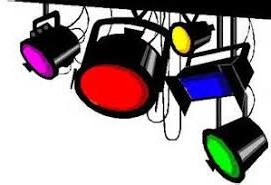 RESPONSIBILITIES OF THE TEAM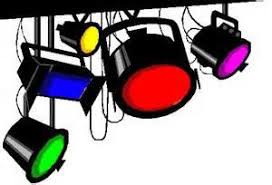 Student teaching is widely regarded as the single most important component of teacher education. The effectiveness of the experience depends upon the degree to which all members of the team fulfill their responsibilities and establish good working relationships. Frequent and open communication is essential. It is particularly important that the university supervisor and the Mentor Teacher or clinical faculty work as a team to provide support and guidance to the Teacher Candidate.The Teacher CandidateStudent teaching/internship should be a time of great personal and professional growth.  It is hard work, exciting, and stressful because there is so much to learn and so much at stake. Flexibility in adapting to differences in school cultures, teaching styles, supervisors’ philosophies, and students’ needs will reduce anxiety and increase growth.Earn the respect and confidence of your colleagues by demonstrating initiative, responsibility, and resourcefulness.Become a “reflective practitioner.” Learn from everyone around you, but especially from your students and from your mistakes.Ask for assistance, advice, feedback, coaching and criticism - and act on it as appropriate.Plan in great detail. Planning is one area where you cannot emulate an experienced teacher.Demonstrate high standards of ethics and professionalism in your dealings with colleagues, students, and parents.Be responsible for initiation of progress reports, completion of logs, and collection of all documentation.Arrange for videotaping of at least one lesson in each placement, and analyze your performance using the Summary Observation Report form.Prepare and present a Professional Development Portfolio (Appendix I) which documents your development as a reflective and capable teacher.Complete the evaluations of the university supervisor and Mentor Teacher/clinical faculty.The Mentor TeacherThe Mentor Teacher serves as role model, instructor, and coach for the Teacher Candidate. The classroom teacher’s primary responsibility is for his or her students’ welfare and learning. Therefore, supervising a Teacher Candidate requires careful planning of the transition to independent teaching and good judgment about the Teacher Candidate’s readiness.Treat the Teacher Candidate as a colleague in order to increase students’ and parents’ acceptance.Co-plan and co-teach during the first month of working together.Talk regularly, especially about why you make instructional decisions.Build confidence by having the Teacher Candidate gradually assume responsibility for instruction.Oversee the Teacher Candidate’s planning, and monitor the assessment of your students’ learning.Withdraw gradually from your classroom during the independent teaching period, shifting authority and responsibility to the Teacher Candidate.Assist with videotaping of the Teacher Candidate’s/intern’s performance.When giving feedback, encourage reflection and self-analysis.Be open and honest about areas needing improvement, and provide assistance as feasible.Discuss any concerns or problems with the university supervisor.Introduce the Teacher Candidate to the full range of teachers’ duties and resources. (Appendix B)By word and action, communicate your love of teaching and commitment.Complete biweekly progress reports for the Teacher Candidate and university supervisor.Give advice and support during the student’s portfolio development.Provide the candidate with a recommendation for employment, if warranted.Complete an evaluation profile and reach consensus with the university supervisor on the grade(s).Complete the evaluation of the university supervisor.University SupervisorThe university supervisor serves as a link between the school and the university, providing support and guidance to both Teacher Candidate and Mentor Teacher. The university supervisor plays a critical role in facilitating communication and in providing feedback, assistance, and evaluation for Teacher Candidates.Be accessible to Teacher Candidates and school staff through regular visitations, phone, and email.Encourage open communication within the team and a collaborative approach to supporting the student.Provide guidance on policies and procedures for student teaching. Check to ensure that they are followed.Conduct three- four formal observations, with pre- and post-conferences and written report, for each Teacher Candidate. Observations should be of different classes or subject areas. Number/type of observations may vary if internship is On-the-Job.Promote reflective practice through interactive clinical supervision, reviewing Teacher Candidate’s journals, and encouraging self-reflection.Keep the Director of Clinical Practice informed of major problems or of changes in the student teachingplacement.Facilitate the record keeping and documentation necessary for licensure and administration of the program.Coordinate evaluation and grading of the student’s performance, including the development and presentation of the Portfolio.Provide the candidate with a recommendation for employment, if warranted.Complete the evaluations of the Mentor Teacher.DOCUMENTATIONThe Student Teaching Manual contains all forms, which must be submitted to the CPS at the end of the student teaching experience. A PDF containing the Student Teaching Manual and other information for university supervisors and Mentor Teachers is distributed at the scheduled Teacher Candidate Orientation. Students share the PDF with their Mentor Teachers. Students should be provided copies of all documents. Documents should be uploaded onto Blackboard by the student.Teacher Candidates must provide daily lesson plans for review by the Mentor Teacher and for the university supervisor prior to teaching. The Teacher Candidate will not be allowed to teach without approved lesson plans. The format may be mutually determined, but should include the elements shown in Appendices C (1-3).Lesson plans and all other documentation should be kept in a notebook, file/cloud, or website for review by the university supervisor during observation visits. This notebook becomes a valuable record of progress and a source of materials, which may be used in the Professional Portfolio for evidence of professional growth or a job search.Teacher Candidates complete Part I of the Progress Report (Appendix D) once every two weeks to one month,at discretion of team, give it to the Mentor Teacher for completion of Parts 2 and 3. The teacher candidate should upload it to Blackboard. Completed monthly for On-the-Job internships.Teacher Candidates also keep a daily log of hours. The log (Appendix E) and summary (Appendix F) are kept in the notebook and submitted to the university supervisor upon completion of student teaching.Teacher Candidates also make journal entries, which are kept in the notebook for review by the university supervisor and Mentor Teacher.Mentor Teachers complete parts 2 and 3 of the Progress Report (Appendix D) once every two weeks to one month. At the end of the placement, the Mentor Teachers complete the interim or final Profile for Evaluation (Appendix H) and reach consensus with the university supervisor about the assignment of a grade and verify the hours reported (Appendix F). Forms should be emailed to the CPS. University supervisors provide their students with a Summary Observation Report for each classroom observation (using the format in Appendix G), which is shared with the Mentor Teacher. Teacher Candidates who are placed with Mentor Teachers should be observed approximately weekly (a total of four observations minimum) after they begin to teach independently.The university supervisor completes a final Profile for Evaluation of Teacher Candidate (Appendix H) and reaches consensus on the grade with the Mentor Teacher/clinical faculty member. Signatures are necessary to verify such consensus and that the form has been reviewed by the student and the principal (or designee).The university supervisor submits all forms via email, leaving copies for the student, and submits it to the CPS with the Summary of Hours and Final Grade Form (Appendix F). This form contains information needed to process the student’s application for licensure.Students who are guest matriculates from other universities may require completion of different or additional documentation as described in materials provided to their university supervisors and Mentor Teachers.Travel vouchers for university supervisors also are submitted to the CPS. Instructions and forms are provided at the beginning of each semester.GRADING POLICYThe College of Education and Human Development has approved the following grading policy.The grading scale will be S (Satisfactory), NC (No Credit), or IP (In Progress) in accordance with CEHD policy for student teaching.The Mentor Teacher(s) and the university supervisor shall determine the interim and final grades jointly after consultation. If they cannot agree, the Director of Clinical Practice will determine the grade based on a review of the documentation and, in some cases, observation of the Teacher Candidate’s performance.A Teacher Candidate who receives a grade of D or F will not be recommended for teacher licensure unless he/she repeats all or part of the internship with satisfactory performance. A Teacher Candidate whose performance cannot be evaluated at the end of the grading period will receive a grade of IP (In Progress). An IP grade shall be changed to A-F for undergraduates upon completion of requirements - usually before the beginning of the next semester.In some cases, a grade of No Credit or D-F may be accompanied by a recommendation that the student not be allowed to repeat student teaching. In such cases, the student will not be recommended for licensure.PROFESSIONAL DEVELOPMENT WEBSITE PORTFOLIOThe Professional Development Portfolio is a collection of artifacts, which provides a record of the student’s teaching experiences, reflections, and growth. This compilation of material synthesizes the student’s coursework and experiences and provides a summary of development from the perspective of the intern. Its purpose is to encourage the student to become actively involved in monitoring and reflecting on his/her development as a teacher. The Portfolio serves as a record of the student’s growth and experience and demonstrates the student’s application of knowledge and skills.The Portfolio is a requirement for the successful completion of student teaching, and it is one of several sources used in determining the grade. The development of a portfolio is a demonstration of commitment to professional growth. Guidelines for portfolio development are in Appendix I. SPECIAL ASSISTANCE FOR TEACHER CANDIDATESOccasionally Teacher Candidates need special assistance and extraordinary arrangements to complete their licensure programs successfully. In such cases, the candidate, university supervisor, and Mentor Teacher, and principal develop an individualized plan collaboratively. The Director of Clinical Practice must approve the plan.Some of the ways to provide special support for a Teacher Candidate are:Arranging for observation of another student or a teacher who models the skills, which the intern lacks, followed by a conference.Changing a placement within the school on rare occasions to provide a better match of student and Mentor Teacher.Changing a placement to another school on rare occasions if a suitable alternative placement is not available in the same school.Modifying the schedule for independent teaching to begin more gradually and/or to add days.Providing special experiences during the period after independent teaching in order to address areas needingimprovement.Sending the student to the Mason Counseling Center for personal or therapeutic support.Sending the student to the Mason Financial Planning and Assistance Office for advice on financial aid.Sending the student to the Mason Student Health Center or other source of medical assistance.Facilitating conferences with the student’s academic advisor and/or course instructors.Advising the student that it is their best interest to repeat all or part of an internship in the following year.OTHER STUDENT TEACHING REGULATIONSAttendance. Teacher Candidates maintain the same schedule as Mentor Teachers, with the contract day as the minimum but not the norm. They follow the school calendar, not the university calendar, until the end of the Mason semester.Absences. Teacher Candidates follow school division policy regarding notification of absences for illness or other emergencies. The Mentor Teacher and principal must approve all other absences in advance. The university supervisor must be notified of all absences. Time missed in excess of three days usually must be made up in order to provide sufficient time for independent teaching or other experiences.Substituting. Teacher Candidates are not allowed to act as substitute teachers.Professional and Legal Responsibilities. Teacher Candidates are expected to meet professional standards in every respect, including personal appearance and behavior. Other commitments are no excuse for failing to fulfill all duties and responsibilities of the internship.Teacher Candidates are legally responsible for exercising “reasonable care” for students’ welfare and for complying with federal, state, and local policies and regulations. This is best accomplished through careful study of the school’s or school division’s teacher handbook and through guidance from teachers or administrators. Special attention should be given to responsibilities and procedures for dealing with suspected child abuse.Confidentiality of Records. School division and Mason policies regarding student records will be followed. A Teacher Candidate’s evaluations may be shared with the Mentor Teacher, university supervisor, and responsible administrators until the university supervisor submits the student’s cumulative folder to the CPS. After that time, access will be in accordance with the Privacy Act. No materials will be released for employment purposes other than for verification of meeting licensure standards.Records Retention. Contents of cumulative folders will be retained for one year after completion of student teaching. After that, the transcript and the Summary Form (Appendix F) will be the only available record. Therefore, students should keep their own copies of evaluations, logs, summaries, and other records of student teaching/internship.Proof of Field Experience in Additional Grades. Teacher Candidate must provide proof of field experience in grades not included in Internship (for example, if internship is for Grades 7 – 12, Teacher Candidate must complete 20 contact hours observing/working within the PK – 6 grade range). Complete the following form as part of Internship packet: http://cehd.gmu.edu/assets/docs/forms/Field%20Experience%20Documentation%20Form.pdfREGULATIONS FOR LICENSURE IN VIRGINIARequirements for teacher licensure are stated in terms of competencies, including content knowledge, forsupporting students in achieving state standards for disciplinary learning by grade level and competencies in the use of technology as a tool for communication and learning.APPENDICESIncluded in these appendices are forms which provide assistance in planning and monitoring the Teacher Candidates’/interns’ experiences. These forms should be copied as needed.The following forms must be submitted to the CPS, via the university supervisor, at the end of the student teaching/internship period.1 Summary of Hours and Final Grade (Appendix F)1 Log of Hours (Appendix E)1 Grades PK – 6 Field Experience Documentation (download form from CEHD site): http://cehd.gmu.edu/assets/docs/forms/Field%20Experience%20Documentation%20Form.pdf2 Profile for Evaluation of Teacher Candidate’s Performance (Appendix H) completed by university supervisor and clinical faculty/Mentor Teacher for each placement5-6 Summary Observation Reports (Appendix G) completed by university supervisor3-7 Biweekly Progress Reports (Appendix D; D-1 for On-the-Job internships) completed by Teacher Candidate and Mentor Teacher1 Portfolio Evaluation (Appendix I)Online Program Evaluations completed by Teacher Candidate, Mentor Teacher and University Supervisor: links will be forwarded when available.All of these forms will be retained for one year. The Summary Form (Appendix F) will be retained indefinitely as the official record.Each program completer’s Mason transcript will contain documentation of meeting state-approved teacher licensure program requirements, including hours of independent teaching at various grade levels, and the final grade.George Mason University	Appendix AOffice of Clinical PracticeWORKSHEET FOR CLASSROOM OBSERVATIONSSubject/Grade 		Date 	Teacher Candidate’s Name 	From: Handbook for the Mentor Teacher, Fairfax County Public Schools, 1989.George Mason University	Appendix COffice of Clinical PracticeLESSON PLAN ELEMENTSObjectives are 	related to long term goals 	specific and measurable (or observable) 	stated in terms of student outcomes 	based on students’ needsMaterials are 	appropriate for the objective 	appropriate for students developmental level 	varied to accommodate interests and learning styles 	multicultural, where feasibleProcedures include 	clear statement of purpose and expectations 	development of readiness or motivation 	relating the activities to prior knowledge and interests 	use of appropriate strategies 	adaptations for individual differences 	providing opportunities for application of knowledge and practice of skills 	efficient use of class time 	summary or other closureEvaluation includes 	checking for understanding during the lesson 	strategies for assessment of longer term learning 	assessment of how and why the lesson succeeded or failedThe lesson plan need not be a narrative, but should be sufficiently detailed to 	cause the teacher to think the lesson through 	enable the teacher to reorient or redirect during the lesson 	allow a substitute to teach the lesson with a minimum of preparationThe lesson plan should cover a logical subdivision of the unit being taught, so it may cover more than one day.George Mason University	Appendix DOffice of Clinical PracticePROGRESS REPORTTeacher Candidate/Intern: 	Period 	to 	Mentor Teacher/Clinical Faculty: 	The student completes #1; the teacher completes #2 and #3; a copy is provided for the university supervisor.5	Briefly describe your teaching activities for this period, with emphasis on major successes and difficulties.2.	Briefly describe strengths of the student’s performance for this period and areas needing improvement.5	What recommendations or instructions do you have for the next two weeks?Mentor Teacher’s Signature	Date	Teacher Candidate’s Signature	DateGeorge Mason University	Appendix EOffice of Clinical PracticeINSTRUCTIONS FOR LOG OF HOURSIn Virginia, the application for teacher licensure requires reporting the amount of time spent in certain activities during student teaching/internship. The state mandates a minimum of 300 hours in supervised classroom experience, of which 150 hours must be in direct teaching activities at the level of endorsement.The George Mason University state-approved program requires more than the state’s minimum requirements. Students are encouraged to record times daily, which will improve accuracy. A separate log should be kept for clinical faculty/Mentor Teachers and verified by them before being submitted to the university supervisor.Co-teaching includes shared responsibility for planning, instruction, assessment, and supervision. Co-teaching may involve team teaching an entire class, or working with individuals or small groups.Independent teaching includes full responsibility for supervising and teaching an entire class according to plans developed by the Teacher Candidate/intern and approved by the Mentor Teacher/clinical faculty member.Other activities include observation, administrative meetings, parent conferences, staff development, bus duty, etc.Hours of school-based activity are the total of the first three columns, reflecting the time spent at the school each day.Use the Comment column to make brief notes about unusual circumstances such as “state testing” or “field trips.”Hours are to be totaled by the Teacher Candidate and each page of the log verified by the Mentor Teacher and reviewed by the university supervisor. A separate log sheet should be started when working with a second (or third) Mentor Teacher. During the last visit, the Teacher Candidate submits the Summary of Hours (Appendixto the university supervisor.George Mason University	Appendix EOffice of Clinical PracticeLOG OF HOURS(Before filling in this form, make sufficient copies for the student teaching/internship period)Teacher Candidate: 		Log Sheet #: 	Verified by Mentor Teacher: 	(Signature)Reviewed by University Supervisor: 	(Signature)George Mason University	Appendix FOffice of Clinical PracticeSUMMARY OF PLACEMENT, SUPERVISORS, HOURS, AND FINAL GRADETeacher Candidate: 		□Spring  □Fall Yr 	License: 	Endorsement: 	Site (1) 		School Division: 	Site (2) 	Mentor Teacher (1) Grade/Subject(s) 	Taught by Teacher CandidateMentor Teacher (2) Grade/Subject(s) 	Taught by Teacher CandidateUniversity Supervisor 	Totals from Log SheetsFinal Grade 	George Mason University	Appendix GOffice of Clinical PracticeSUMMARY OBSERVATION REPORTDate 	Teacher Candidate: 	School: 	Observer: 	□University SupervisorActivities Observed: 	Level: 	PREPARATION/PLANNING:INSTRUCTIONAL METHODS/ASSESSMENT:CLASSROOM MANAGEMENT/CLIMATE:PERSONAL/PROFESSIONAL DEVELOPMENT:RECOMMENDATIONS:Supervisor’s Signature	Date	Teacher Candidate’s Signature	DateGeorge Mason University	Appendix HOffice of Clinical PracticePROFILE FOR EVALUATION OF TEACHER CANDIDATESTeacher Candidate: 		School: 		Subject(s)/Level(s):	 Evaluator: 	□Univ. Sup. □Mentor Tchr	□Intern □Spring □Fall Yr Recommended Mid-Semester/Interim Grade: 		or       End-of-Semester/Final Grade: 	Use this list of standards and rating scale for self-assessment and assessment of the student’s performance by the Mentor Teacher and university supervisor at the beginning and end of independent teaching. Write the number of the appropriate rating in the space provided. The intern should demonstrate growth throughout the experience. At the interim evaluation, performance should be assessed according to expectations for a Teacher Candidate and for the final evaluation, according to expectations for a beginning teacher.The evaluator’s judgments about the student’s performance should be made in relation to the following criteria. Comments must be provided for ratings of 2 or 1, which indicate marginal or unsatisfactory performance.Performance Rating Scale5	= Meets the standard consistently, exceeding expectations.4	= Meets the standard frequently, usually meeting expectations.3	= Meets the standard occasionally, is progressing in meeting expectations.2	= Meets the standard inconsistently, seldom meeting expectations.1	= Meets the standard rarely, never meeting expectations. NR = Not rated during this evaluation.The interim or final grade is based on this profile, but may not be numerically correlated.Graduate Grading Scale: S=Satisfactory; NC=No Credit; IP=In ProgressUndergraduate Grading Scale: A=Excellent; B=Good; C=Satisfactory; D=Marginal; F=Unsatisfactory; IP=In ProgressComments: (Use reverse side if needed.)Appendix H (cont’d.)Comments: (Use reverse side if needed.)Comments: (Use reverse side if needed.)Appendix H (cont’d.)Comments: (Use reverse side if needed.)Provide additional comments or explanations on the reverse side of this form or an attachment. All parties should discuss ratings and comments and the final evaluation profile reviewed by the principal or designee.Mentor Teacher	DateUniversity Supervisor	Date(The signatures below indicate review of this evaluation profile rather than agreement.)Teacher Candidate	DatePrincipal (or Designee)	DateThe information on this form becomes part of the student’s confidential record, and is not provided to prospective employers by the College of Education and Human Development except through the grade on a transcript or in employment recommendations requested by the student.George Mason University	Appendix IOffice of Clinical PracticeTHE PROFESSIONAL DEVELOPMENT PORTFOLIOIntroductionThe Professional Development Portfolio is a collection of materials and reflections, which provide a record of the Teacher Candidate’s teaching experiences and growth. The portfolio synthesizes learning from the Teacher Candidates’ coursework and school-based experiences. Its purpose is to encourage the intern to become actively involved in monitoring and reflecting on his/her development as a teacher.Quality teaching is not only a performance-based profession; it is an on-going learning process. A significant part of this process is the ability to reflect on attitudes, skills, and ideas and to be willing to change and update these areas. As both a formative and summative document, the Professional Development Portfolio encourages the continuous learning process, helps the intern move toward the goal of on-going reflective teaching, and demonstrates readiness to move into his/her own classroom (Hammadou, 1998, 1996).The Professional Development Portfolio is a requirement for the successful completion of the student teaching but is only one of several factors considered in determining the grade. A presentation and review of the portfolio will take place in a conference scheduled at the conclusion of each semester. The evaluation of the portfolio and its presentation will be integrated with the overall evaluation of the internship.The following guidelines will be helpful to Teacher Candidates preparing the portfolio:The portfolio is an evolving document and should be continually in a state of development.The portfolio should be comprised of pieces that the Teacher Candidate has selected because they are significant examples of growth. Faculty and teachers may suggest entries.The appearance of the portfolio should not overshadow its contents; however, an organized and well- compiled document demonstrates careful thought and preparation.Each section of the portfolio will include a reflective statement in which the Teacher Candidate examines the sample(s) included and analyzes their significance.Reflections do not merely provide a description of the material included, but should tell why a particular item or strategy was chosen, what the student learned through an experience or what he/she would do differently/similarly the next time, and how the student might use this information in the future to improve his/her professional practice.Portfolio Website Contents and FormatThe Professional Development Portfolio, as an evolving, formative document, should be organized in a loose-leaf binder or accordion file, which allows for good organization, easy access to materials, and frequent updating.Title PageTable of ContentsPhilosophy of Education Statement – provides information about the intern’s educational beliefs and evolving philosophy of education. The essay should address the intern’s perceptions of him/ herself as a developing teacher and state the Teacher Candidate’s philosophy of education.Appendix I-1 (cont’d.)Professional Documentation – provides background information about youRequired Information:RésuméReflective Statement – Have your educational philosophy and goals changed as a result of your student teaching experience? How? What types of professional development do you now see as important? What are your goals as a professional educator?Documentation from student teaching internshipObservation Reports (1-2)Bi-Weekly Progress Reports (1-2)Selected entries from Reflective Journal (1-2)Optional Items:Transcripts and test scoresHonors & awardsEvidence of attendance at professional meetings/conferencesCase studyReferral report prepared by internVideo tape and self-observation report of a lesson plan, or a portion thereofClassroom Environment – captures how the Teacher Candidate created a rich classroom environment which is supportive of working with students who have varied learning styles and needsRequired Items:Reflective StatementDescription of classroomOptional Items:Diagram of room arrangementPhotographs of bulletin boardsPlanning, Preparation, and Instruction – provides information about the actual classroom instruction, lesson preparation, and class-time managementRequired Items:Reflective StatementInstructional Unit Plan (1 – 2)Lesson Plans – selected as examples of most growth or best work (2 – 5)Examples of work done by students (with appropriate permission)Planned Assessment for Unit/Daily Lesson PlansInstructional materials developed by the internEvidence of adaptations or accommodation for various learning styles, abilities, instructional levels, interests, and needs of students taughtOptional Items:Photographs of classroom activities, audio/video tape of class activity (w/ permission)Technology in the ClassroomRequired items:Reflective StatementExamples of use of different types of technology in the classroomOptional Items:Student products – with appropriate permissionInternet sites or software used/reviewedAppendix I-1 (cont’d.)Classroom Management StrategiesRequired Items:Reflective StatementSuccessful (and unsuccessful) strategies you have used in the classroomOptional Items:Discussion of how classroom management relates to your personal Philosophy of EducationAssessment StrategiesRequired Items:Reflective StatementExamples of assessment strategies you have used in the classroomOptional Items:List of other strategies you would use in the futureRole of the University SupervisorThe university supervisor will guide the Teacher Candidate in the development and completion of the Professional Development Portfolio, providing encouragement and feedback (Paulson & Paulson, Wade & Yarbrough). Toward the end of each semester, the University Supervisor will organize and schedule a conference for presentation of the portfolio by the Teacher Candidate.The final presentation should take on the tone of a culminating conference in which the Teacher Candidate speaks about his/her growth as a teacher, using the portfolio contents as evidence. The university supervisor will facilitate the presentation, which may include the Mentor Teacher (if feasible), and possibly another person (such as the site coordinator or principal) who has been directly involved with the student teaching experience. The university supervisor will evaluate the portfolio and presentation with input from the Mentor Teacher at the end of each semester. The portfolio will serve as one of several sources for evaluation of the student teaching experience.Following is a list of questions for the Teacher Candidate, which should be covered during the portfolio presentation:What is your vision of teaching, and what does your portfolio reveal about this vision?What kind of teaching style do you have, and how does this style emerge in your portfolio?How do you think about students, and is this evident in your portfolio?How were you most effective in increasing students’ achievement?Appendix I-1 (cont’d.)Schedule for Portfolio Development(May vary for On-the-Job Internship)August or JanuaryStudent clarifies purpose and format of portfolio and reviews examples from prior yearsStudent begins preparation of resumeOctober or MarchStudent completes resume and writes draft of philosophy statementStudent begins to plan and gather entries that represent the semester’s experiencesStudent shares progress on portfolio with peers, Mentor Teacher and university supervisorDecember or MayStudent completes selection of entries, updates resume and essayStudent presents portfolio to university supervisor, Mentor Teacher and other site-based professional(s)University supervisor evaluates portfolio with input from Mentor TeacherBibliographyBarton, J. & Collins, A. (1993). Portfolios in Teacher Education. Journal of Teacher Education, 44: 200-293.Hammadou, J. (1998). A Blueprint for Teacher Portfolios: Concerns That Need to Be Addressed When Embarking on Teacher Assessment via Portfolios. In Jane Harper, M. Lively, & M. Williams, eds. The Coming of Age of the Profession. Boston: Heinle & Heinle, 291-308.---. (1996). Portfolio Design and the Decision Making Process in Teacher Education. In Z. Moore, ed.Foreign Language Teacher Education: Multiple Perspectives. Lanham, MD: Univ. Press of America, 123-151.Loughran , J. & Corrigan, D. (1995). Teaching Portfolios: A Strategy for Developing Learning and Teaching in Preservice Education. Teaching and Teacher Education 11 (6), 565-577.Paulson, L. & Paulson, P. (1990). How do Portfolios Measure Up? A Cognitive Model for Assessing Portfolios. Paper presented at the annual meeting of the Northwest Evaluation Association, Union, WA (ERIC Document Reproduction Service No. ED 324 329).Wade, R. & Yarbrough, D. (1996). Portfolios: A Tool for Reflective Thinking in Teacher Education?Teaching and Teacher Education 12(1), 63-79.George Mason University	Appendix IOffice of Clinical PracticePORTFOLIO EVALUATIONTeacher Candidate: 	Date: 	University Supervisor: 	Directions: Please evaluate each of the areas below using the following rating scale:5 = Excellent	4 = Good	3 = Satisfactory	2 = Marginal	1 = UnsatisfactoryNOTESTeacher Candidate (TC)Mentor Teacher (MT)University Supervisor (US)Prior to First weekVisit school. Meet principal. Attend required orientation to meet US, review requirements, receive material for MT.Attend required Mason orientation to receive manual and assignments, meet students and communicate expectations.Weeks 1-4 and 8-11Orientation to school and/or class(es). Observe and assist. Co- plan/co-teach beginning with 1-2 sections or specific lessons.Prepare notebook for lesson plans and observation/progress reports.Conduct school-based orientation. Review student teaching plan with TC & US. Teams plan and teach (co-teaching). Beginobservations and progress reports (CF/MT).Contact MTs and visit sites to meet principals and MTs. Clarify procedures. Schedule observations as feasible.Weeks 4-7 and 11-14Gradually assume full responsibility for teaching. Participate in related student activities, parent conferences, meetings, staff development, etc. Confer daily with MT and with US as needed. Attend workshop/seminars at Mason.Complete a video and summary report. Participate in interimevaluation. Gather materials for portfolio.Gradually withdraw from teaching and presence in class(es). MT: Complete biweekly progress reports. Arrange for videotaping. Confer daily with TC, and with US as needed. Conduct interim evaluation with US.Conduct at least 4 observations with written reports and feedback conferences.  Review reports from MT. Confer before, during, and after visits. Provide assistance as requested or needed. Conduct interim evaluation with MT.Weeks 7-8 and 14-15Withdraw from independent teaching responsibilities. Observe or assist in other classes and resource programs. Complete log. Complete and present portfolio. Participate in evaluation process.Resume responsibility for class(es). Arrange for TC to observe or assist in other classes and resource programs.Participate in portfolio presentation. Complete evaluation (including grading) with US.Evaluate portfolio. Facilitate interim/final evaluation conference(s) with TC and MTs. At end of student teaching, submit all documentation to the Office of Field Relations.Lesson’s ObjectiveStrategies and Techniques ObservedQuestions/InsightsDateHours of Co-TeachingHours of IndependentTeachingHours of OtherActivitiesHours of School-BasedActivitiesComment(s)Total Hours:Summary of Hours Spent in:Page #1Page #2Page #3Page #4Page #5Page #6Grand TotalCo-Teaching:Independent Teaching:Other Activities:School-Based Activities:PLANNING AND PREPARATIONRating1. Using curriculum guidelines develops unit and lesson plans to meet the developmental and academic needs of diverse learners.1. Using curriculum guidelines develops unit and lesson plans to meet the developmental and academic needs of diverse learners.2. Describes instructional objectives in terms of learning outcomes.3.   Plans a sequence of activities, which are focused on achievement of the instructional objective(s).	 	3.   Plans a sequence of activities, which are focused on achievement of the instructional objective(s).	 	4.   Selects learning experiences and materials to accommodate different styles and levels of learning.	 	4.   Selects learning experiences and materials to accommodate different styles and levels of learning.	 	5. Relates activities to students’ interests, knowledge, and experiences.6. Integrates materials and activities, which promote equity (including gender equity) and infuse multicultural elements in lessons.6. Integrates materials and activities, which promote equity (including gender equity) and infuse multicultural elements in lessons.7. Gathers, creates, and organizes materials and equipment in advance.8. Plans for using various methods to assess students’ learning.9. Collaborates with other teachers and specialists in planning.INSTRUCTION AND ASSESSMENTRating1. Uses a variety of teaching methods, techniques, and strategies.2. Presents content accurately and instructions clearly.3.   Provides opportunities for learners to participate actively and successfully at different levels.	 	3.   Provides opportunities for learners to participate actively and successfully at different levels.	 	4.   Provides opportunities for learners to work independently and in cooperative groups.	 	4.   Provides opportunities for learners to work independently and in cooperative groups.	 	5.   Encourages critical thinking and problem solving through prompts, questioning, and application.	 	5.   Encourages critical thinking and problem solving through prompts, questioning, and application.	 	6.   Uses a variety of media and materials appropriately to achieve instructional objectives.	 	6.   Uses a variety of media and materials appropriately to achieve instructional objectives.	 	7.   Demonstrates competence in using computers to achieve instructional objectives.	 	7.   Demonstrates competence in using computers to achieve instructional objectives.	 	8.   Adapts pacing, methods, and materials utilizing feedback from students.	 	8.   Adapts pacing, methods, and materials utilizing feedback from students.	 	9. Assesses for understanding and mastery through observation of students’ performance and evaluation of their work.9. Assesses for understanding and mastery through observation of students’ performance and evaluation of their work.10. Keeps records of students’ progress and problems.11. Involves family and community members in learning activities.CLASSROOM MANAGEMENT AND STUDENT BEHAVIORRating1. Motivates students through interesting and challenging activities.2.   Communicates high expectations while respecting individual differences and cultural diversity.	 	2.   Communicates high expectations while respecting individual differences and cultural diversity.	 	3. Creates an orderly and supportive environment by establishing routines.4. Demonstrates courtesy and caring in relationships with students.5.   Manages time, space, and materials to keep students productively involved in learning.	 	5.   Manages time, space, and materials to keep students productively involved in learning.	 	6. Demonstrates ability to manage two or more classroom activities simultaneously, with evidence of attention to each.6. Demonstrates ability to manage two or more classroom activities simultaneously, with evidence of attention to each.7. Guides student behavior and moral development through an emphasis on personal responsibility for the common good.7. Guides student behavior and moral development through an emphasis on personal responsibility for the common good.8. Handles disruptive or destructive behavior firmly and fairly.9. Communicates regularly with parents and involves them in problem solving.PROFESSIONAL AND PERSONAL DEVELOPMENTRating1. Possesses the basic skills and knowledge needed to guide students’ learning.2. Demonstrates effort to continue learning both content and pedagogy.3.   Reflects on his/her professional practice, including personal teaching and learning style.	 	3.   Reflects on his/her professional practice, including personal teaching and learning style.	 	4. Welcomes assistance for improvement and problem solving.5.   Can develop and explain professional judgments using research-based theory and experience.	 	5.   Can develop and explain professional judgments using research-based theory and experience.	 	6. Engages in productive relationships with professional colleagues and support staff.6. Engages in productive relationships with professional colleagues and support staff.7. Demonstrates stamina, flexibility, and a positive attitude.8. Is responsible, dependable, and observant of school policies and procedures.9. Projects a professional image in terms of demeanor and appearance.10. Demonstrates effective oral communication skills.11. Demonstrates effective written communication skills.Philosophy of Education: Contains personal statement of philosophy of education; reflects evolution in beliefs about teaching/learning process; includes statement of professional goals.Résumé: Quality of copy; acceptable format; relevant professional experiences included.Professionalism and Professional Development: Summary Observation Reports, Progress Reports, and Journal entries demonstrate growth and careful choice; includes statement of professional goals and plans for continuing developmentClassroom Environment: Presents an environment supportive of working with learners of many styles and needs; careful thought evident; procedures carefully thought throughPlanning, Preparation, Instruction: Integration evident through choices of unit and daily goals and objectives; planning includes assessment measures; examples include work done by the students and instructional materials developed by the intern; evidence provided for adaptations or accommodation for various learning styles and needs; plans reflect the Teacher Candidate’sphilosophyFamily and Community Involvement: Information provided about communication/ collaboration with parents and/or other professionals in the school and community; includes evidence of communication with parents/familiesTechnology in the Classroom: Provides examples/evidence of use of technology in the classroomClassroom Management Strategies: Provides a thorough list of classroom management strategies that support the intern’s Philosophy of Education statementAssessment Strategies: Provides several examples of assessment strategies used; strategies support the intern’s Philosophy of Education statementReflective Statements: Demonstrate careful thought and reflection; provide evidence of intern’s ability to work toward goal of continuous reflective teaching; provide evidence of Teacher Candidate’s awareness of strengths and growth during the student teaching experienceOverall Organization and Appearance of PortfolioPresentation by Teacher CandidateOVERALL EVALUATION OF THE PROFESSIONAL DEVELOPMENT PORTFOLIO